Ναύπλιο 07/06/2018ΑΝΑΚΟΙΝΩΣΗΘέμα «κάλυψη κενών θέσεων πρακτικής άσκησης για το τρίμηνο Αύγουστο-Οκτώβριο 2018»Σας ενημερώνουμε ότι υπάρχουν διαθέσιμες θέσεις για την εκπόνηση πρακτικής άσκησης,  το τρίμηνο Αύγουστο-Οκτώβριο.Οι ημερομηνίες υποβολής αιτήσεων για την εκπόνηση Πρακτικής Άσκησης για το παραπάνω τρίμηνο, θα ξεκινήσουν στις 11/06/2018 και θα ολοκληρωθούν στις 25/06/2018.  Προσοχή Δεκτές θα γίνουν μόνο οι αιτήσεις που θα έχουν συμπληρώσει τα στοιχεία σύμβασης στην πλατφόρμα praktiki.uop.gr , θα έχουν βρει φορέα έως και τις 25/06/2018 και θα είναι σύμφωνες με τους όρους της 31η/19.10.2017 απόφασης της Γενικής Συνέλευσης του Τμήματος Θεατρικών Σπουδών.Οι αιτήσεις θα υποβάλλονται μέσω του ιστότοπου  (praktiki.uop.gr (σύνδεσμος: Η πρακτική μου) Παρακαλούμε συμβουλευτείτε τις οδηγίες πριν την υποβολή της αίτησης στον ιστότοπο  (praktiki.uop.gr).   ΣΗΜ. μετά την υποβολή της αίτησή παρακαλούμε όπως αποστείλετε το ΑΦΜ σας και το διάστημα εκπόνησης Π.Α. στο  E-mail: matinal@uop.gr. Για το Τμήμα Θεατρικών Σπουδών  Η Τμηματική ΥπεύθυνηΙωάννα Καραμάνου                                            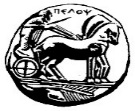 ΠΑΝΕΠΙΣΤΗΜΙΟ ΠΕΛΟΠΟΝΝΗΣΟΥΠΑΝΕΠΙΣΤΗΜΙΟ ΠΕΛΟΠΟΝΝΗΣΟΥΠΑΝΕΠΙΣΤΗΜΙΟ ΠΕΛΟΠΟΝΝΗΣΟΥΣΧΟΛΗ ΚΑΛΩΝ ΤΕΧΝΩΝΣΧΟΛΗ ΚΑΛΩΝ ΤΕΧΝΩΝΣΧΟΛΗ ΚΑΛΩΝ ΤΕΧΝΩΝΤμήμα Θεατρικών ΣπουδώνΤμήμα Θεατρικών ΣπουδώνΤμήμα Θεατρικών ΣπουδώνΔιεύθυνση: Βασιλέως Κωνσταντίνου 2121100 ΝαύπλιοΔιεύθυνση: Βασιλέως Κωνσταντίνου 2121100 ΝαύπλιοΔιεύθυνση: Βασιλέως Κωνσταντίνου 2121100 ΝαύπλιοΤηλέφωνο:2752096125,                                E-mail: matinal@uop.grFax:2752096121                                Web page: praktiki.uop.gr